План работы МБДОУ д/с «Светлячок» ноябрь 2018г.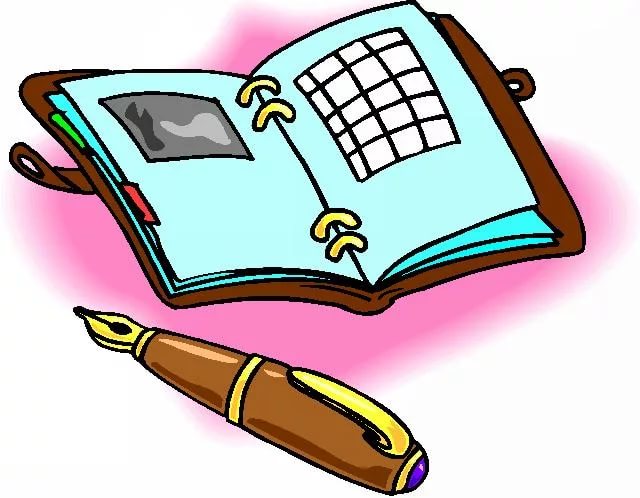 УТВЕРЖДАЮЗаведующий МБДОУд/с "Светлячок"________ Ю.В. СафроноваДатаНазвание мероприятияОтветственный исполнительОснование для включения в планФорма представления результатов (приказ, совещание, справка и т. д)Самообразование Самообразование Самообразование Самообразование Самообразование 01.11"Вечер загадок по русским народным сказкам"Воспитатель ср.группы  Ефременкова А.В.Согласно плану педагогаФотоотчет20.11Открытый показ для детей средней группы "Козлик, который научился считать"Воспитатель подготовительной группы Малашенкова В.В.Согласно плану педагогаФотоотчет29.11Театрализованное представление по русским народным сказкам для детей "Теремок". 1 млад.,2 млад. группВоспитатель ср.группы  Ефременкова А.В.Согласно плану педагогаФотоотчет20.11-29.11Выставка поделок от мам воспитанников "Чудеса твоих рук".Малашенкова В.В.Согласно плану педагогаФотоотчет30.11Досуг "Если хочешь быть здоров"ст.гр№1, ученики 3 классаЛисовская О.П.Согласно годовому плануФотоотчет19.11-23.11Совместная акция" Мама-ангел на земле" в рамках работы с социальными партнерами(школа, библиотека)Выставка детских рисунков в библиотеке.Воспитатели группСогласно годовому плануФотоотчетРабота с кадрамиРабота с кадрамиРабота с кадрамиРабота с кадрамиРабота с кадрами07.11Совещание; методический час "Повышение уровня ИКТ компетентности педагога"Заведующий Сафронова Ю.В.Согласно годовому плануПриказ12.11Семинар-практикум "Система работы с детьми дошкольного возраста с ОВЗ"Учитель-логопед Свистунова М.И.Согласно годовому плануПополнение методической копилки12.11Открытое мероприятие по мотивам русских народных сказок "Пузырь, соломинка и лапоть". Песочная терапия "Друзья" (соответствие занимаемой должности)Воспитатель Стёпочкина О.Ю.Заведующий, комиссияСогласно годовому плануФотоотчет, конспект13.11Мастер-класс по ИЗО "Нетрадиционные техники рисования" Открытое мероприятие для воспитателей.Воспитатель старшей группы Лисовская О.П.Фотоотчет, конспект14.11Заседание творческой группы "Поддержка и развитие детской одаренности. Методы и приемы в работе по выявлению одаренных детей".Заведующий Сафронова Ю.В. Воспитатели Ефременкова А.В., Малашенкова В.В., Протасова С.С., Лисовская О.П., Муз. рук. Елисеева Т.А.Согласно годовому плануПротокол15.11.Консультация "Возможность использования музыки в режимных моментах"Муз.рук. Елисеева Т.А.Согласно годовому плануПополнение методической копилки12.11-16.11Неделя обмена опытом (показ открытых занятий, режимных моментов, с приглашениемродителей)Стёпочкина О.Ю.Согласно годовому плануФотоотчет21.11Консультация "Конвенция о защите прав ребенка" Знакомим ребенка с его правами и обязанностями через сказки.ЗаведующийСогласно годовому плануПополнение методической копилкиВ течение месяцаРеализация проекта "Мы любим и знаем детских писателей".Реализация проекта "Мы любим и знаем детских писателей".Реализация проекта "Мы любим и знаем детских писателей".Реализация проекта "Мы любим и знаем детских писателей".26.11Литературный вечер "Книжный дом, который построил С.Я. Маршак". Ефременкова А.В.Согласно годовому плануФотоотчет09.11Физкульт. досуг с элементами театрализации "Как тушили Кошкин дом"Малашенкова В.В.Согласно годовому плануФотоотчет12.11Экскурсия в библиотекуСтаршая группа№1,№2Согласно годовому плануФотоотчет13.11Викторина "Хороший день"Малашенкова В.В.Согласно годовому плануФотоотчет26.11.Драматизация "Вот какой рассеянный..."Стёпочкина О.Ю.Согласно годовому плануФотоотчет27.11Настольный театр "Кошкин дом"Степанова В.А.Согласно годовому плануФотоотчет29.11Развлечение "Мы отправляемся в поход"Малашенкова В.В.Согласно годовому плануФотоотчетРабота с родителямиРабота с родителямиРабота с родителямиРабота с родителямиРабота с родителями07.11Родительское собрание "Учите ребенка говорить правильно" 1 младшая группаСафонова О.В.Согласно годовому плануПротокол09.11"Осенний марафон" спорт. развлечение в рамках долгосрочного проекта по работе с родителямиВоспитатель средней группы Ефременкова А.В., родитель воспитанника ср.группы Белей О.Н.Согласно годовому плануФотоотчет22.11Праздничный концерт ко Дню матери.Старшая группа №1,№2Муз.рук. Елисеева Т.А., воспитатели Стёпочкина О.Ю., Лисовская О.П.Согласно годовому плануФотоотчет23.11Родительское собрание "Жизнь ребенка в д/с" 2 мл. группаСтепанова В.А., Смирнова Е.Ю.Согласно годовому плануПротокол23.11КВН "День матери" подгот. гр.Муз.рук. Елисеева Т.А., воспитатели Малашенкова В.В., Протасова С.С.Согласно годовому плануФотоотчет23.11Совместное мероприятие с родителями "А ну-ка мамочки!"Ефременкова А.В.Согласно годовому плануФотоотчет26.11Родительское собрание "Взаимодействие д/с и семьи"Ефременкова А.В., Селезнёва Е.А.Согласно годовому плануПротокол27.11Родительское собрание " Семья на пороге школьной жизни"Воспитатель Малашенкова В.В., Учитель нач. классов МБОУ Богородицкой СШ Бондарева С.Н.Согласно годовому плануПротокол30.11Тематический день "Международный день домашних животных". Выставка фотографий "Мой любимый питомец"Селезнёва Е.А.Согласно плану воспитателяФотоотчетРабота с детьмиРабота с детьмиРабота с детьмиРабота с детьмиРабота с детьми01.11Тематический досуг для детей подгот.гр. "День народного единства"Протасова С.С.Согласно годовому плануФотоотчет06.11Кукольный театр "Курочка Ряба"Смоленский Государственный кукольный театрФотоотчет14.11Спортивный досуг "Быть здоровыми хотим!"  ст.гр №1Стёпочкина О.Ю.Согласно годовому плануФотоотчет15.11Досуг по безопасности "Помнить все должны о том, что нельзя играть с огнём". 2 младшая гр.Смирнова Е.Ю.Согласно годовому плануФотоотчет16.11Вечер загадок "В гостях у Лесовичка".Малашенкова В.В.Согласно годовому плануФотоотчет18.11Открытка-поздравление "С днем рождения, Дед Мороз"Ефременкова А.В.Согласно годовому плануФотоотчет21.11Стенгазета "Всемирный день приветствия"Ефременкова А.В.Согласно годовому плануФотоотчет27.11Досуг по безопасностиПротасова С.С.Фотоотчет29.11Тематический досуг "День матери" 2 мл.гр.Степанова В.А., Смирнова Е.Ю.Согласно годовому плануФотоотчетКонтрольКонтрольКонтрольКонтрольКонтроль29.10-09.11Тематический контроль "Дополнительное образование в ДОУ"ЗаведующийСогласно годовому плануСправка по итогам контроля06.11Оперативный контроль своевременной оплаты за содержание детей в доу.ЗаведующийСогласно годовому плануСправка по итогам контроля23.11Оперативный контроль по соблюдениюрежима дня.ЗаведующийСогласно годовому плануСправка по итогам контроля